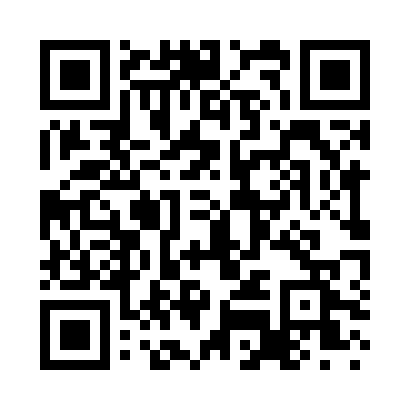 Prayer times for Saarepeedi, EstoniaWed 1 May 2024 - Fri 31 May 2024High Latitude Method: Angle Based RulePrayer Calculation Method: Muslim World LeagueAsar Calculation Method: HanafiPrayer times provided by https://www.salahtimes.comDateDayFajrSunriseDhuhrAsrMaghribIsha1Wed2:545:221:146:309:0811:282Thu2:535:191:146:319:1011:293Fri2:525:171:146:329:1311:304Sat2:515:141:146:349:1511:315Sun2:495:121:146:359:1711:326Mon2:485:101:146:369:1911:337Tue2:475:071:146:389:2211:338Wed2:475:051:146:399:2411:349Thu2:465:031:146:409:2611:3510Fri2:455:001:146:429:2811:3611Sat2:444:581:146:439:3011:3712Sun2:434:561:146:449:3311:3813Mon2:424:541:146:459:3511:3914Tue2:414:511:146:469:3711:4015Wed2:404:491:146:489:3911:4116Thu2:394:471:146:499:4111:4217Fri2:394:451:146:509:4311:4318Sat2:384:431:146:519:4511:4419Sun2:374:411:146:529:4711:4520Mon2:364:391:146:539:4911:4521Tue2:364:371:146:549:5111:4622Wed2:354:361:146:559:5311:4723Thu2:344:341:146:569:5511:4824Fri2:344:321:146:579:5711:4925Sat2:334:301:146:589:5911:5026Sun2:324:291:146:5910:0111:5127Mon2:324:271:147:0010:0311:5228Tue2:314:261:157:0110:0411:5229Wed2:314:241:157:0210:0611:5330Thu2:304:231:157:0310:0811:5431Fri2:304:211:157:0410:0911:55